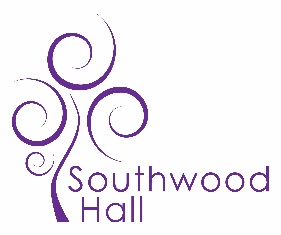 Christmas SupperTo startRoasted butternut squash and sage soup with herbed croutes (Vn) Panko coated halloumi fries, chilli & cranberry jam with dressed leavesSmoked salmon, poached salmon rillette, baby leaves with mustard crème fraiche & granary crouteMain courseRoasted Norfolk turkey, bacon wrapped chipolata, stuffing & traditional trimmingsSea bass, new potato tartare, garden pea puree & beurre blancPuy lentil, wild mushroom & caramelised onion Wellington, roasted roots & red wine reduction (Vn)DessertChristmas pudding with brandy creamWarm rich chocolate brownie & whipped vanilla cream (Vn & GF available)Biscoff caramelised cookie cheesecakeTo finishTea and coffee provided at a station for self service£55.00 per person For parties with less than 50 guests a barn hire fee of £500 is addedA disco with DJ is available for £350 to provide your entertainment to midnightInformal Christmas partiesBarn hire £1,000 for your exclusive use, catering available if required as shownDrinks served on the front steps as guests arriveSparkling wineBottled lagerElderflower pressé£6.00 per personChristmas CanapésServed to guests as they mingle by uniformed staffSmoked salmon rillette on cucumber roundsMini Yorkshire pudding with peppercorn brisket & horseradish creamMini Cumberland sausages in a honey & mustard glazeStilton pomme dauphineHeritage tomato & tapenade bruschetta£12.50 per personChristmas Charcuterie TableA bountiful Christmas grazing table complete with gorgeous festive styling to make a feature of the feast on offer & bamboo cones for guests to fill with their favourite snacks to enjoy as they chat.Chorizo, salami and pastrami cured meatsMarinated feta & bocconcini mozzarellaTraditional cheeses, olives, fruits, crudites & crackers and crostini with gorgeous styling to make a feature of the feast on offer.£15.00 per guestStreet styled bucket foodSpoil your guests with a selection of street food inspired options served froma street food styled station inside the barn.Pizzas made with a variety of toppingsQuarter pound beef burger, lettuce, tomato, relish & friesNachos topped with vegan chilli, guacamole & salsa (Vn & GF)£12.50 per guest